   MIĘDZYSZKOLNY OŚRODEK SPORTOWY KRAKÓW-WSCHÓD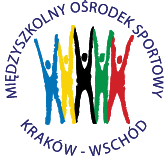 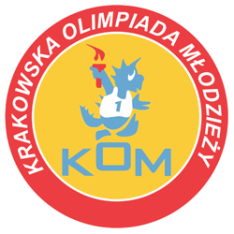 Adres: Centrum Rozwoju Com Com Zoneul. Ptaszyckiego 6 – P 09,  31 – 979 Krakówtel/fax: 12 685 58 25,   email:  biuro@kom.krakow.plwww.kom.krakow.plKraków, 8.02.2016r.SPRAWOZDANIEDotyczy: LICEALIADA w BADMINTONIE DRUŻYNOWYM – kategoria DZIEWCZĘTA.Termin:  08.02.2016Miejsce: hala Com Com Zone, ul. Ptaszyckiego 6.Ilość szkół: 16Ilość uczestników: 48Wyniki:Grupa A							Grupa BVI LO-VII LO	   2:1						VIII LO-I LO		2:0VI LO-XV LO	   2:1						VIII LO-XXIII LO		2:0VI LO-XII LO	   2:0						VIII LO-III LO		2:0XII LO-VII LO	   2:0						III LO-XXIII LO		2:0XII-XV LO	   2:0						I LO-XXIII LO		2:0XV-VII LO	   2:0						III LO-I LO		2:0Grupa C							Grupa DII LO-V LO		2:1					XI LO-ZS Nr 1		2:0II LO-ZS Gastr. 1	2:0					XI LO-XIII LO		2:1II LO-ZS IŚiM		2:0					XI LO-Ekon. 1		2:1V LO-ZS Gastr. 1	2:1					XIII LO-ZS Nr 1		2:0V LO-ZS IŚiM		2:0					XIII LO-Ekon. 1		2:1ZS Gastr. 1-ZS IŚiM	2:0					Ekon. 1-ZS Nr 1		2:0O miejsca IX-XII						O miejsca V-VIIIXV LO-I LO		2:0					XII LO-III LO		2:0ZS Gastr. 1-Ekon. 1	2:1					V LO-XIII LO		1:2XV-ZS Gastr. 1		2:1					XII LO-XIII LO		2:1Ekon. 1-I LO		2:0					III LO-V LO		0:2Finał   I-IVVI LO-VIII LO		1:2II LO-XI LO		2:1VIII LO-II LO		2:0VI LO-XI LO		2:1Tabela końcowa - klasyfikacja do współzawodnictwa – dziewczętaMiejsceSzkołaPunkty do współzawodnictwa1VIII Liceum Ogólnokształcące122II Liceum Ogólnokształcące103VI Liceum Ogólnokształcące94XI Liceum Ogólnokształcące85XII Liceum Ogólnokształcące76XIII Liceum Ogólnokształcące67V Liceum Ogólnokształcące58III Liceum Ogólnokształcące49XV Liceum Ogólnokształcące310Zespół Szkół Gastronomicznych Nr 12udział Zespół Szkół Ekonomicznych Nr 11udziałI Liceum Ogólnokształcące1udziałVII Liceum Ogólnokształcące1udziałXXIII Liceum Ogólnokształcące1udziałZespół Szkół Nr 11udziałZespół Szkół Inżynierii Środowiska i Melioracji1